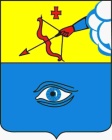 ПОСТАНОВЛЕНИЕ__25.03.2022__                                                                                            № __25/3_ г. ГлазовО внесении изменений в  Документ планирования  регулярных перевозок пассажиров автомобильным транспортом в границах муниципального образования «Город Глазов», утвержденный постановлением Администрации города Глазова  от 14.07.2016 № 25/15Руководствуясь Федеральным законом от  06.10.2003 № 131-ФЗ «Об общих принципах организации местного самоуправления в Российской Федерации», Федеральным законом от 13.07.2015 N 220-ФЗ «Об организации регулярных перевозок пассажиров и багажа автомобильным транспортом и городским наземным электрическим транспортом в Российской Федерации и о внесении изменений в отдельные законодательные акты Российской Федерации», Уставом муниципального образования «Город Глазов»,П О С Т А Н О В Л Я Ю:1. Внести в Документ планирования регулярных перевозок пассажиров автомобильным транспортом в границах муниципального образования «Город Глазов», утвержденный постановлением Администрации города Глазова от 14.07.2016 № 25/15 следующие изменения:1) в разделе 1 «Виды регулярных перевозок по муниципальным маршрутам» подпункт 15 изложить в следующей редакции:2) в разделе 3 «План-график заключения муниципальных контрактов о выполнении работ, связанных с осуществлением регулярных перевозок по регулируемым тарифам, проведения конкурсных процедур и выдачи свидетельств об осуществлении перевозок по муниципальным маршрутам» подпункт 15 исключить;2. Настоящее постановление подлежит официальному опубликованию в средствах массовой информации города и на официальном сайте муниципального образования «Город Глазов» в информационно-телекоммуникационной сети «Интернет».3. Контроль за исполнением настоящего постановления возложить на заместителя Главы Администрации города Глазова по вопросам строительства, архитектуры и жилищно-коммунального хозяйства.Глава города Глазова                                                                                         С.Н. КоноваловАдминистрация муниципального образования «Город Глазов» (Администрация города Глазова) «Глазкар» муниципал кылдытэтлэн Администрациез(Глазкарлэн Администрациез)№ п/пНомер и наименование муниципального маршрутаФактический вид регулярных перевозок на муниципальном маршрутеПланируемый вид регулярных перевозок на муниципальном маршрутеДата изменения вида регулярных перевозок15№ 15 «Зап. Поселок – р-н Левобережья»По нерегулируемым тарифамПо  нерегулируемым тарифам